LUNOS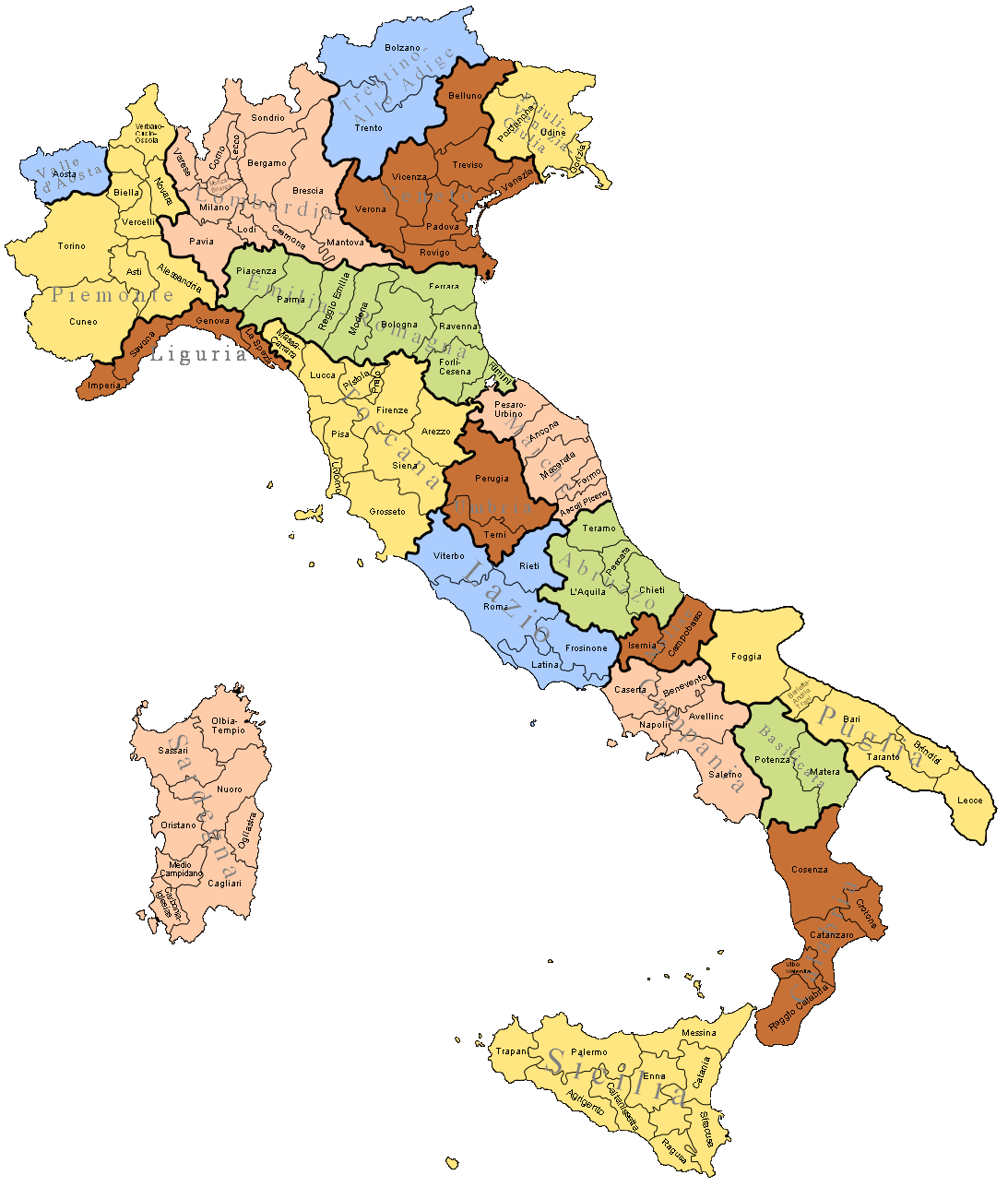 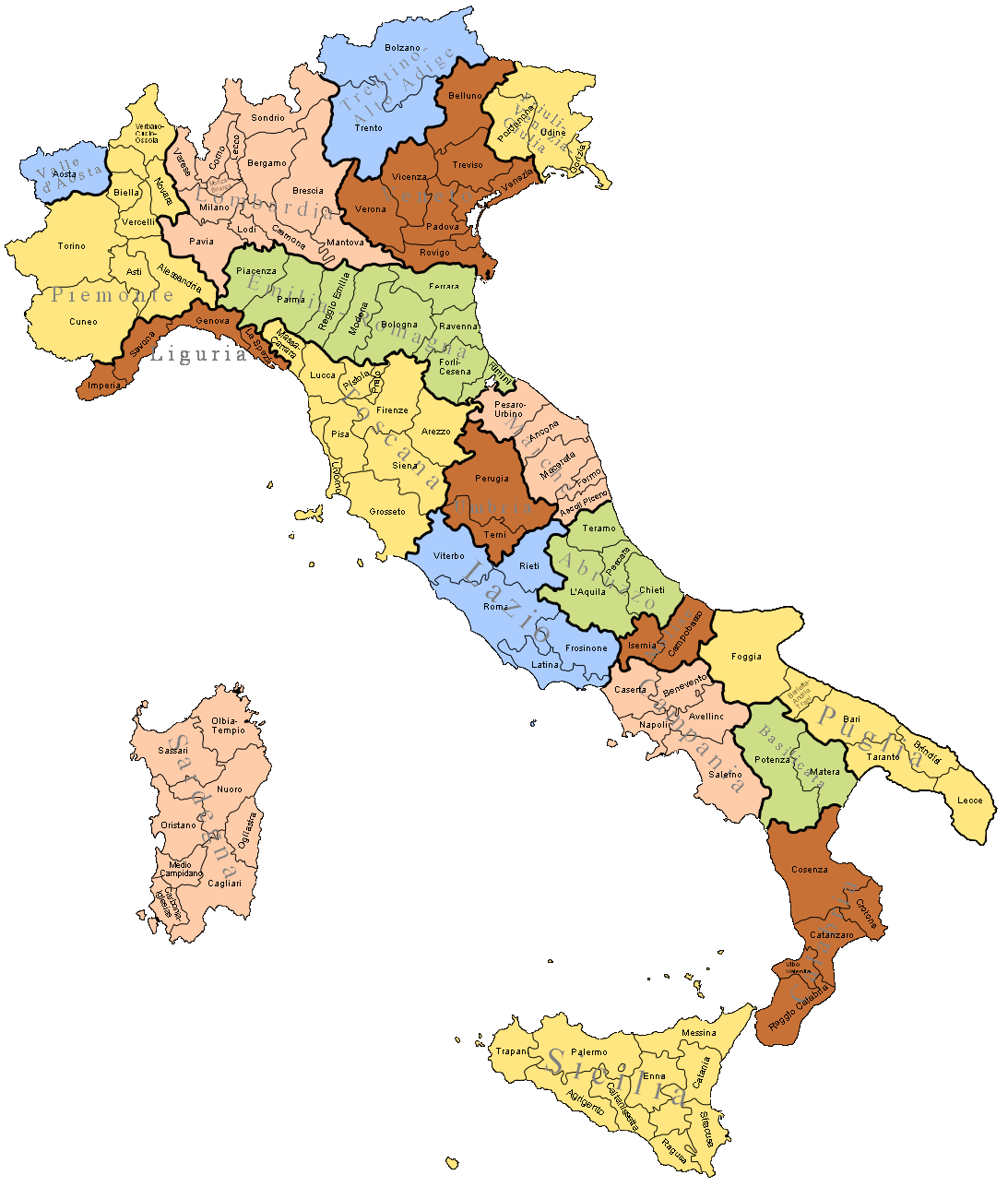 